ПЕРВОЕ ИНФОРМАЦИОННОЕ СООБЩЕНИЕ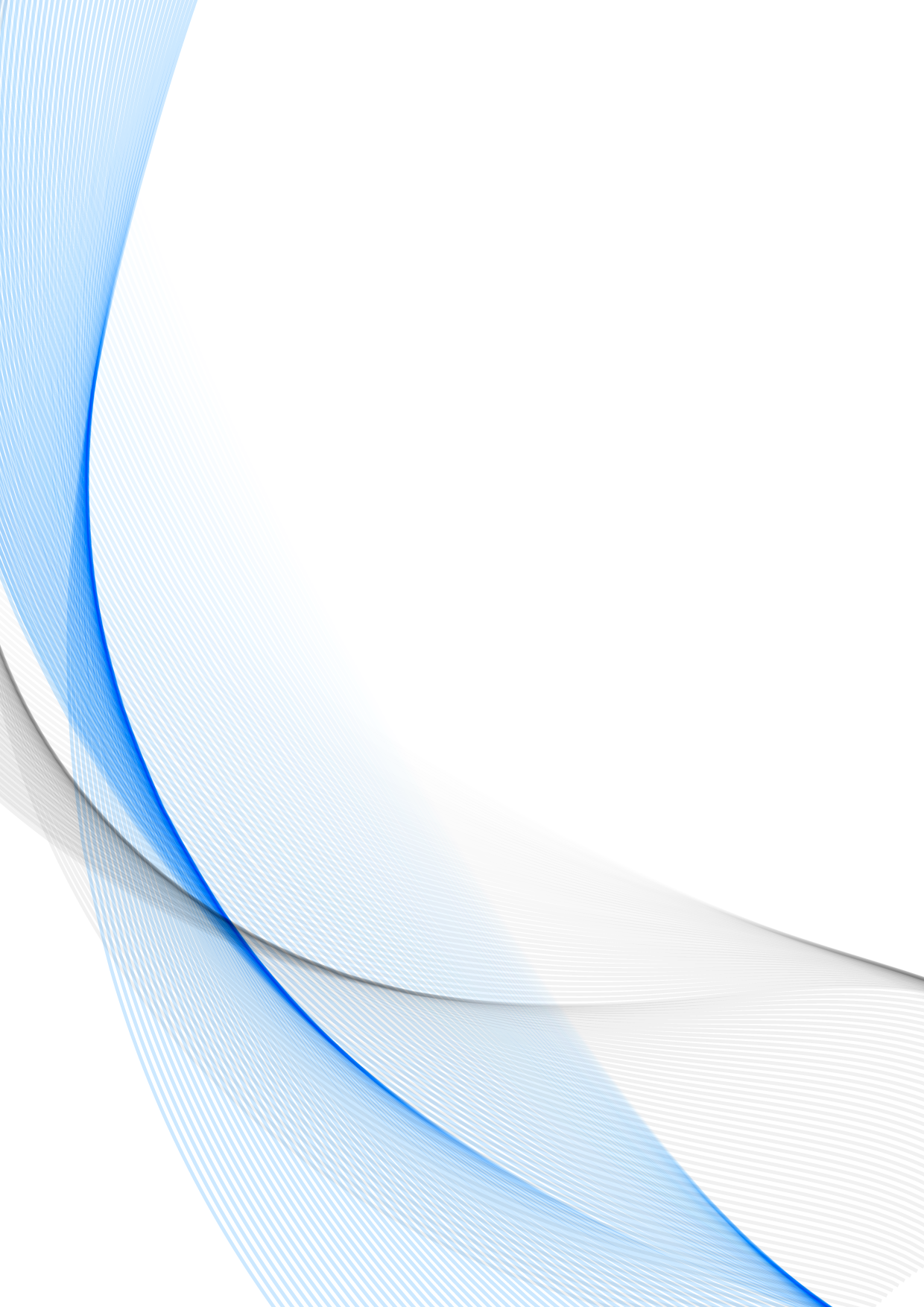 МИНИСТЕРСТВО ОБРАЗОВАНИЯ РЕСПУБЛИКИ БЕЛАРУСЬУчреждение образования «Витебский государственный технологический университет»К участию в конференции приглашаютсяпреподаватели, аспиранты, магистранты и студентыРабота конференции будет организована в рамках следующих направлений:Для участия в конференции необходимо до 20 марта 2018 года зарегистрироваться на сайте конференции по адресу: http://conference.vstu.by/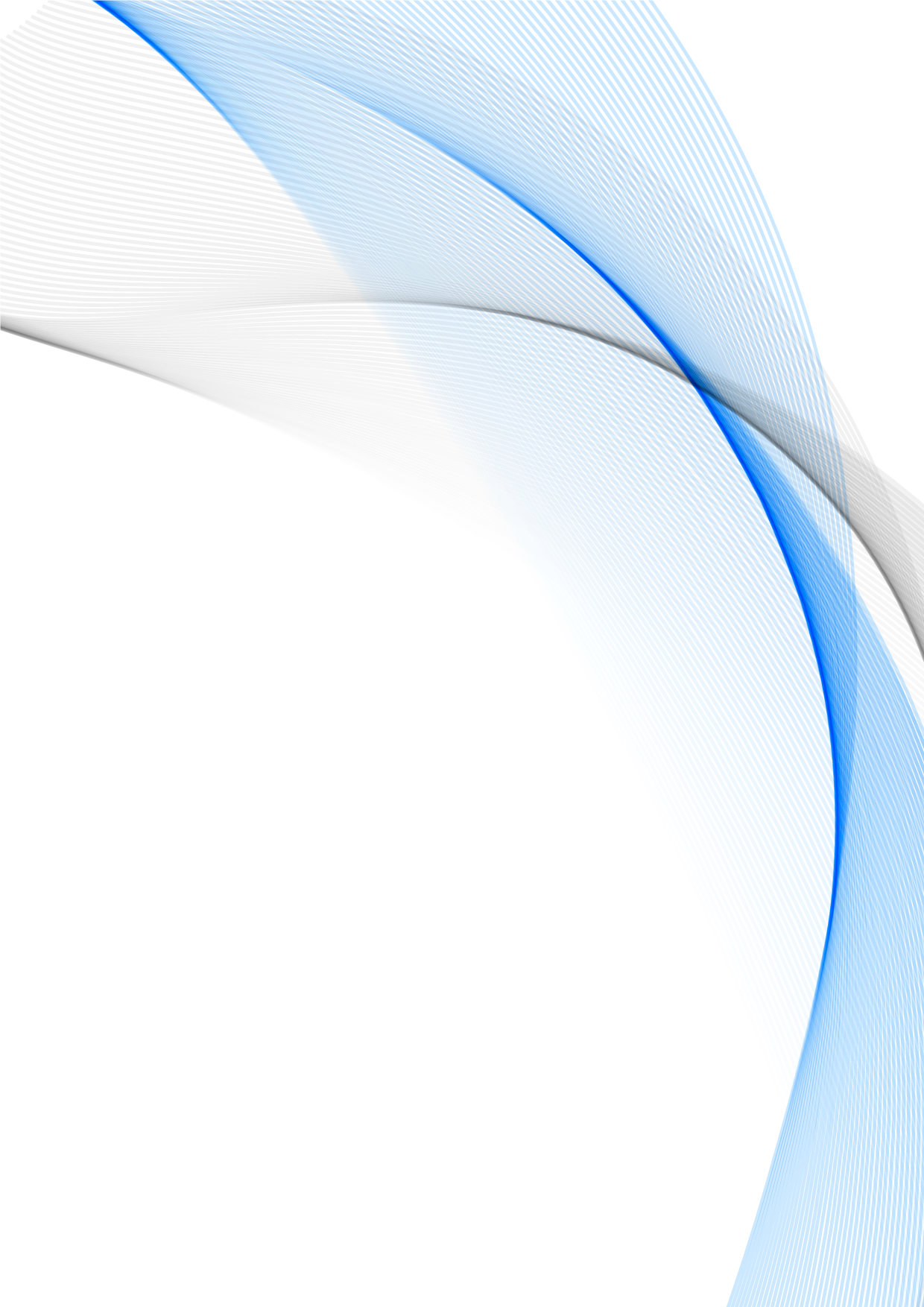 Рабочие языки конференции: русский, белорусский, английский.Программа конференции будет составлена на основании поступивших заявок.По итогам работы конференции будут сформированы сборники материалов докладов (будут размещены в базе данных Российского индекса научного цитирования (РИНЦ) и тезисов докладов участников, выступивших на конференции. Материалы и тезисы докладов, прошедшие рецензирование,  будут изданы в электронном виде и размещены в репозитории  университета.   Проезд и проживание участников конференции осуществляется за счет направляющей стороны.Требования к оформлению материалов и тезисов докладов для опубликования:Объем представляемых тезисов не должен превышать 1 стр., материалов доклада – 3 стр.Текст печатается шрифтом Тimes New Roman, 12 пт (страницы не нумеруются), через 1 межстрочный интервал на листе размером 297×210 мм (А4) с полями следующих размеров: верхнее - , левое и нижнее – , правое - .В верхнем левом углу указывается УДК. Заглавие печатается прописными буквами. На следующей после заглавия строке указываются: фамилия, инициалы докладчика, ученая степень и звание, название представляемой организации. Со следующей красной строки начинается текст. Формулы набираются в прикладной программе Microsoft Eguation 3.0, входящей в состав MS Office 2007, Times New Roman 12 полужирный курсив. Межстрочный интервал перед строкой формул составляет от 6 до 10 пт.Иллюстрации располагаются после первого упоминания о них в тексте. Каждая иллюстрация должна иметь подрисуночную надпись (Times New Roman, 11 пт). Графики и диаграммы представляются как рисунки, выполняются в графическом редакторе, совместимым с MS Word. Для названия осей координат и указания их размерности применяют шрифт Times New Roman от 9 до 11 пт. Фотографии должны иметь контрастное черно-белое изображение. В электронном виде фотографии представляются в стандартах растровой графики JPG, Tiff, BMP, PCX разрешением не менее 300 dpi (дополнительно сохранить отдельными файлами).Электронный вариант должен иметь имя файла, соответствующее фамилии автора.Материалы подписываются автором с обратной стороны листа. Материалы, подготовленные магистрантами, аспирантами и студентами рецензируются научным руководителем и подписываются в установленном порядке.Материалы и тезисы включаются в сборники по результатам выступления на секции после отбора в авторской редакции. Материалы, не включенные в сборник, авторам не возвращаются.Образец оформления материалов конференции:УДК 677.023.77УСЛОВИЯ ПОЛУЧЕНИЯ ИДЕНТИЧНЫХ ТКАЦКИХ НАВОЕВБарабанщикова И.С.1, доц.,  Молькова Т.А.,2 студ.,Гридасова Ю.П.,2 студ.,  Лоськова Т.А.,1 студ.1Ивановский государственный политехнический университет (ИВГПУ),г. Иваново,  Российская Федерация2Витебский государственный технологический университет, г. Витебск, Республика БеларусьРеферат. В статье рассмотрены условия получения идентичных ткацких навоев.  Получение идентичных ткацких навоев имеет важное значение как для стабилизации процесса ткачества с одного ткацкого навоя, так и в связи с необходимостью ликвидации отходов пряжи, возникающих из-за неодновременного схода основ на двухнавойных ткацких станках.Ключевые слова: ткацкий навой, идентичные, шлихтовальная машина, динамическая спираль намоткиТекст статьи……Намотка пряжи на идентичных ткацких …….Список используемой литературы:Образец оформления тезисов конференции:УДК 677.023.77  ТКАЦКИЕ НАВОИ, ХАРАКТЕРИСТИКИБарабанщикова И.С.1, доц.,  Молькова Т.А.,2 студ.,Гридасова Ю.П.,2 студ.,  Лоськова Т.А.,1 студ.1Ивановский государственный политехнический университет (ИВГПУ),г. Иваново,  Российская Федерация2Витебский государственный технологический университет, г. Витебск, Республика БеларусьТекст тезисов……Ткацкие навои …….Список используемой литературы: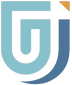 51-ая  Международная научно-техническаяконференция преподавателей и студентов51-ая  Международная научно-техническаяконференция преподавателей и студентовМесто проведенияконференции:г. Витебск, Московский проспект, 72Учреждение образования «Витебский государственный технологический университет»19 апреля 2018  года19 апреля 2018  годаНачалоконференции:900 – регистрация участников конференции            1000 – открытие и пленарное заседаниеНаправления работы конференции:Ответственные за работу секций:- дизайн и мода- иностранные языки- социально-гуманитарные дисциплины- физическая культура и спортСамутинаНаталья Николаевна, доцент кафедры дизайна и моды, к.т.н.(+375 212 48-16-63)- конструирование и технология изделий из кожи- конструирование и технология одежды- техническое регулирование и товароведение- технология  текстильных материалов- экология и химические технологииЗимина Елена Леонидовна, доцент кафедры конструирование и технология одежды, к.т.н.(+375 212 47-90-62)- математика, информационные технологии в экономике и управлении - менеджмент - финансы и коммерческая деятельность- экономика- экономическая теория и маркетинг Коробова Елена Николаевна, заместитель декана экономического факультета, к.э.н. (+375 212 47-95-38)- аддитивные технологии - информационные системы и автоматизация производства- машины и аппараты легкой промышленности- технология и оборудование машиностроительного производства- физика и техническая механикаГришаев Александр Николаевич, заведующий учебно-научно - производственной лабораторией «Центр аддитивных технологий» (+375 212 47-67-09) Жерносек Сергей Васильевич, Старший преподаватель  кафедры технологии и оборудования машиностроительного производства, к.т.н.(+375 212 47-68-05)Телефон для информации: +375 212 47-02-29Заявки, материалы и тезисы докладов на бумажном носителе направляются по почтовому адресу: 210038, Республика Беларусь, г. Витебск, Московский проспект, 72, к.217, УО «ВГТУ»,с пометкой «51-я КОНФЕРЕНЦИЯ»